KАРАР                                           № 64                       19 июнь 2019 йыл    Об утверждении Порядка определения мест сбора и накопления твердых коммунальных отходов на территории сельского поселения Качегановский сельсовет муниципального района Миякинский район Республики Башкортостан и Регламента создания и ведения реестра мест (площадок) накопления твердых коммунальных отходов на территории сельского поселения Качегановский сельсовет  муниципального района Миякинский район Республики Башкортостан»Руководствуясь Федеральным законом «Об общих принципах организации местного самоуправления в Российской Федерации» от 06.10.2003 №131-ФЗ, Федеральным законом от 31.12.2017 №503-ФЗ «О внесении изменений в Федеральный закон «Об отходах производства и потребления» и отдельные законодательные акты Российской Федерации», постановлением Правительства Российской Федерации от 31.08.2018  № 1039 «Об утверждении правил обустройства мест (площадок) накопления твердых коммунальных отходов и ведения их реестра», Правилом благоустройства территории населенных пунктов сельского поселения Качегановский сельсовет муниципального района Миякинский район Республики Башкортостан,п о с т а н о в л я е т:1. Утвердить прилагаемые:1.1. Порядок определения мест сбора и накопления твердых коммунальных отходов на территории сельского поселения Качегановский сельсовет муниципального района Миякинский район Республики Башкортостан согласно приложению 1;1.2. Состав комиссии администрации сельского поселения Качегановский сельсовет муниципального района Миякинский район Республики Башкортостан для принятия решения о создании мест (площадок) накопления твердых коммунальных отходов и включения их в реестр согласно приложению 2;1.3.  Положение о комиссии администрации сельского поселения Качегановский сельсовет муниципального района Миякинский район Республики Башкортостан для принятия решения о создании мест (площадок) накопления твердых коммунальных отходов и включения их в реестр согласно приложению 3;1.4.   Регламент создания и ведения реестра мест (площадок) накопления твердых коммунальных отходов на территории сельского поселения Качегановский сельсовет муниципального района Миякинский район Республики Башкортостан согласно приложению 4.       1.5 Контроль за исполнением настоящего распоряжения оставляю за собой.И.о. глава сельского поселения                                                Ф.М. Лисанова                                                     Приложение № 1                                                                   к постановлению Администрации                                                                                     сельского поселения Качегановский                                                                                    сельсовет  муниципального района                                                                     Миякинский район Республики                                                                     Башкортостан                                                                    от  19 июня 2019 г.  № 64ПОРЯДОКопределения мест сбора и накопления твердых коммунальных отходовна территории сельского поселения Качегановский сельсовет муниципального района Миякинский район Республики Башкортостан 	1.	Общие положения	1.1.	Настоящий Порядок определения мест сбора и накопления твердых коммунальных отходов на территории сельского поселения Качегановский сельсовет муниципального района Миякинский район Республики Башкортостан (далее Порядок) устанавливает процедуру определения мест сбора и накопления твердых коммунальных отходов, в том числе крупногабаритных отходов (далее - ТКО) на территории сельского поселения Качегановский сельсовет муниципального района Миякинский район Республики Башкортостан.	1.2.	Для определения места сбора и накопления ТКО и включения их в реестр физическое лицо, юридическое лицо, индивидуальный предприниматель (далее - Заявитель) подает письменную заявку в Комиссию Администрации сельского поселения Качегановский сельсовет муниципального района Миякинский район Республики Башкортостан  для принятия решения о создании мест (площадок) накопления ТКО и включения их в реестр (далее Комиссия), содержащую сведения, необходимые для формирования реестра мест накопления ТКО, указанные в части 5 статьи 13.4 Федерального закона от 24 июня 1998г. № 89-ФЗ «Об отходах производства и потребления», по форме в соответствии с приложением 1 к данному Порядку.	1.3.	Прием заявок осуществляется по адресу: 452095, с. Качеганово, ул. Школьная, 14.	1.4.	Рассмотрение заявки, согласование места сбора и накопления ТКО осуществляется Комиссией в срок не позднее 10 календарных дней со дня ее поступления.	2.	Порядок определения мест сбора и накопления твердых коммунальных отходов.	2.1.	Место сбора и накопления ТКО определяется в соответствии с действующим законодательством Российской Федерации, санитарными нормами и правилами, и визуальным осмотром Комиссией места планируемой установки.	2.2.	Место для сбора и накопления ТКО определяется на земельном участке с учетом возможности подъезда спецтехники, осуществляющей сбор и вывоз ТКО, с учетом требований, предусмотренных СанПиН 2.1.2.2645-10 «Санитарно-эпидемиологические требования к условиям проживания в жилых зданиях и помещениях. Санитарно-эпидемиологические правила и нормативы», «СанПиН 42-128-4690-88. Санитарные правила содержания территорий населенных мест» и Правилом благоустройства территории населенных пунктов сельского поселения Качегановский сельсовет муниципального района Миякинский район Республики Башкортостан.	2.3.	В целях оценки заявки на предмет соблюдения требований законодательства Российской Федерации в области санитарно-эпидемиологического благополучия населения к местам для сбора и накопления ТКО Комиссия не позднее 3 календарных дней запрашивает  позицию (далее - запрос) Белебеевского  территориального отдела Управления Федеральной службы по надзору в сфере защиты прав потребителей и благополучия человека по Республике Башкортостан в Белебеевском, Ермекеевском, Бижбулякском, Миякинском, Альшеевском  районах, уполномоченного осуществлять федеральный государственный санитарно-эпидемиологический надзор (далее - надзорный орган).По запросу Комиссии надзорный орган, подготавливает заключение и направляет его в Комиссию в срок не позднее 5 календарных дней со дня поступления запроса.В случае направления запроса срок рассмотрения заявки может быть увеличен по решению Комиссии до 20 календарных дней, при этом заявителю не позднее 3 календарных дней со дня принятия такого решения Комиссией направляется соответствующее уведомление.	2.4.	По результатам рассмотрения заявки Комиссия принимает решение о согласовании или отказе в согласовании создания места для сбора и накопления ТКО.	2.5.   В случае согласования места сбора и накопления ТКО, Комиссией составляется акт об определении места сбора и накопления ТКО в соответствии с приложением 2 к Порядку.	2.6. Акт об определении места для сбора и накопления ТКО утверждается председателем Комиссии. Акт об определении места для сбора и накопления ТКО направляется секретарем Комиссии заявителю в течение 10 рабочих дней со дня утверждения.	2.7. Утвержденный акт является основанием для размещения контейнерной площадки или отдельно стоящих контейнеров на определенном месте для сбора и накопления ТКО.	2.8. В случае отказа в согласовании создания места для сбора и накопления ТКО Комиссия в срок, установленный пунктами 1.4 и 2.3 настоящего Порядка, направляет уведомление заявителю с указанием оснований отказа.	2.9. Основаниями отказа Комиссии в согласовании места для сбора и накопления ТКО являются:	а) несоответствие заявки установленной форме;	б) несоответствие заявленного места для сбора и накопления ТКО требованиям Правил благоустройства территории населенных пунктов сельского поселения Качегановский сельсовет муниципального района Миякинский район Республики Башкортостан, требованиям законодательства Российской Федерации в области санитарно-эпидемиологического благополучия населения, иного законодательства Российской Федерации, устанавливающего требования к местам для сбора и накопления ТКО.	2.10. После устранения основания отказа в согласовании создания места для сбора и накопления ТКО заявитель вправе повторно обратиться в Комиссию за согласованием создания места для сбора и накопления ТКО в соответствии с настоящим Порядком.                                                                        Приложение № 1                                                                       к Порядку определения мест сбора                                                                       и накопления твердых коммунальных                                                                       отходов на территории                                                                        сельского поселения                                                                        Качегановский сельсовет                                                                        муниципального района                                                                       Миякинский район                                                                       Республики Башкортостан                                                                         В Комиссию Администрации                                                                             сельского поселения                                                                            Качегановский сельсовет                                                                              муниципального района                                                                             Миякинский район                                                                              Республики Башкортостан                                                                             для принятия решения о                                                                               создании                                                                             мест сбора и накопления ТКО                                                                             Регистрационный № __________                                                                             от __________________________ЗАЯВКАо создании места сбора и накопления ТКО и включения их в реестрЗаявитель _________________________________________________________(для юридических лиц - полное наименование и основной государственный регистрационный номер записи в __________________________________________________________________ Едином государственном реестре юридических лиц, фактический адрес; для индивидуальных _________________________________________________________________предпринимателей - фамилия, имя, отчество (при наличии), основной государственный регистрационный _______________________________________________________________________________________________номер записи в Едином государственном реестре индивидуальных предпринимателей,_______________________________________________________________________________________________адрес регистрации по месту жительства;_______________________________________________________________________________________________для физических лиц - фамилия, имя, отчество (при наличии), серия, номер и дата выдачи паспорта или иного _______________________________________________________________________________________________документа, удостоверяющего личность в соответствии с законодательством Российской Федерации, адрес _______________________________________________________________________________________________регистрации по месту жительства, контактные данные)прошу согласовать место сбора и накопления ТКО, расположенного по адресу:___________________________________________________________________почтовый индекс, почтовый адрес____________________________________________________________________________________________и включить его в реестр мест (площадок) накопления твердых коммунальных отходов на территории сельского поселения Качегановский сельсовет  муниципального района Миякинский район Республики Башкортостан	Даю свое согласие на обработку моих персональных данных, указанных в заявке. Согласие действует с момента подачи заявки до моего письменного отзыва данного согласиям.п. (подпись заявителя)    дата____________Приложение:	1. Схема размещения мест (площадок) накопления твердых коммунальных отходов с отражением данных о нахождении мест (площадок) накопления твердых коммунальных отходов на карте муниципального района Миякинский район Республики Башкортостан масштаба 1:2000;	2. Данные о технических характеристиках мест (площадок) накопления твердых коммунальных отходов, в том числе:- сведения об используемом покрытии, площади, количестве размещенных и планируемых к размещению контейнеров и бункеров с указанием их объема.	3. Данные об источниках образования твердых коммунальных отходов, которые складируются в местах (на площадках) накопления твердых коммунальных отходов, содержащие сведения об одном или нескольких объектах капитального строительства, территории (части территории) муниципального района Миякинский район Республики Башкортостан, при осуществлении деятельности на которых у физических и юридических лиц образуются твердые коммунальные отходы, складируемые в соответствующих местах (на площадках) накопления твердых коммунальных отходов.                                                                       Приложение № 2                                                                       к Порядку определения мест сбора                                                                       и накопления твердых коммунальных                                                                       отходов на территории                                                                        сельского поселения                                                                               Качегановский сельсовет                                                                             муниципального района                                                                       Миякинский район                                                                       Республики Башкортостан                                                                                     УТВЕРЖДАЮ:                                                                              председатель Комиссии             	___________________АКТ №об определении места сбора и накопления твердых коммунальных отходов«____» ____________20___г.		                               ____________________                                                                                               (место составления)Комиссия в составе:Председатель комиссии - ___________________________________________	Секретарь комиссии -	    ___________________________________________Члены комиссии:1.________________________________________________________________	2.________________________________________________________________	3.________________________________________________________________	4.________________________________________________________________	5.________________________________________________________________	в соответствии с постановлением Администрации муниципального района Миякинский район Республики Башкортостан «Об утверждении Порядка определения мест сбора и накопления твердых коммунальных отходов на территории сельского поселения Качегановский сельсовет муниципального района Миякинский район Республики Башкортостан и Регламента создания и ведения реестра мест (площадок) накопления твердых коммунальных отходов на территории сельского поселения Качегановский сельсовет муниципального района Миякинский район Республики Башкортостан и на основании заявления__________________________________________________________, произвела осмотр территории предлагаемого места сбора и накопления ТКО по адресу:______________________________________________________________________________________________________________________________На основании принятого Комиссией решения, указанного в протоколе заседания комиссии от	_____________№	________, определить местом сбора и накопления ТКО территорию по адресу:	_____________________________________________________________________________________________________________________Предлагаемый размер земельного участка ____м х___м, площадью __	кв.мПриложение: схема территории, на которой определено место сбора и накопления ТКО.Председатель комиссии:___________________________________________________Секретарь комиссии: ____________________________________________________	Члены комиссии:1._______________________________________________________________________2._______________________________________________________________________3._______________________________________________________________________4._______________________________________________________________________5._______________________________________________________________________6._______________________________________________________________________                                                                   Приложение № 2                                                                   к постановлению Администрации                 сельского поселения               Качегановский сельсовет 				                 муниципального района                                                                   Миякинский район Республики                                                                     Башкортостан                                                                    от  19 июня 2019 г. № 64СОСТАВкомиссии администрации сельского поселения Качегановский сельсовет муниципального района Миякинский район Республики Башкортостан для принятия решения о создании мест (площадок) накопления твердых коммунальныхотходов и включения их в реестрПредседатель комиссии:                - Заместитель председателя             - комиссии                                            Секретарь комиссии:	                  - Члены комиссии:	                            -                                                           -                                                          -                                                            -                                                                     Приложение № 3                                                                   к постановлению Администрации                                                                                     сельского поселения Качегановский сельсовет муниципального района                                                                     Миякинский район Республики                                                                     Башкортостан                                                                    от  «19»  июня № 64ПОЛОЖЕНИЕо комиссии Администрации сельского поселения Качегановский сельсовет муниципального района Миякинский район Республики Башкортостан для принятия решения о создании мест (площадок) накопления твердых коммунальныхотходов и включения их в реестр	1. Комиссия Администрации сельского поселения Качегановский сельсовет муниципального района Миякинский район Республики Башкортостан для принятия решения о создании мест (площадок) накопления ТКО и включения их в реестр (далее Комиссия) является коллегиальным органом Администрации сельского поселения Качегановский сельсовет муниципального района Миякинский район Республики Башкортостан и создается с целью рассмотрения вопросов, касающихся определения мест сбора и накопления ТКО на территории сельского поселения Качегановский сельсовет муниципального района Миякинский район Республики Башкортостан, принятия решения об их создании и включении в реестр.	2. В своей деятельности Комиссия руководствуется Конституцией Российской Федерации, федеральными законами и иными нормативными правовыми актами Российской Федерации, Уставом сельского поселения Качегановский сельсовет муниципального района Миякинский район Республики Башкортостан, а также настоящим Положением.	3. Комиссия в соответствии с возложенными на нее задачами выполняет следующие функции:-	рассмотрение заявлений и обращений граждан и юридических лиц по вопросу определения мест сбора и накопления ТКО;-	организация в случае необходимости выездов на предполагаемые места сбора и накопления ТКО с целью их дальнейшего согласования;-	внесение предложений, направленных на определение мест для сбора и накопления ТКО;-	принятие решения об определении мест для сбора и накопления ТКО и включении их в реестр, либо решения об отказе в согласовании создания места для сбора и накопления ТКО-	уведомление заявителя о принятом решении Комиссия.	4. Комиссия состоит из председателя, заместителя председателя, секретаря и членов комиссии.	5. Организацию работы Комиссии определяет председатель Комиссии.	6. Основной формой работы Комиссии являются заседания с осмотром при необходимости территории существующего и предлагаемого места сбора и накопления ТКО.	7. Для обеспечения своей работы Комиссия имеет право привлекать к работе специалистов других организаций, предприятий или служб, не являющихся членами комиссии.	8. Заседания Комиссии проводятся по мере необходимости.	9. Комиссия правомочна принимать решения при участии в ее работе не менее половины от общего числа ее членов.	10. Решение об определении места для сбора и накопления ТКО принимается простым большинством голосов присутствующих членов Комиссии.	При равенстве голосов, голос председателя Комиссии является решающим. 	11. При отсутствии председателя Комиссии по причине очередного отпуска, командировки, болезни, необходимости срочного исполнения обязанностей по должности, его функции исполняет заместитель председателя Комиссии.	12. Результаты работы Комиссии оформляются актом об определении места сбора и накопления твердых коммунальных отходов, либо уведомлением об отказе в согласовании создания места для сбора и накопления ТКО. Акт об определении места сбора и накопления твердых коммунальных отходов утверждается председателем Комиссии. Уведомление об отказе в согласовании создания места для сбора и накопления ТКО подписывается председателем Комиссии.	13. Утвержденный Акт об определении места сбора и накопления твердых коммунальных отходов передается для включения в реестр мест (площадок) накопления твердых коммунальных отходов на территории сельского поселения Качегановский сельсовет муниципального района Миякинский район Республики Башкортостан в орган Администрации муниципального района Миякинский район Республики Башкортостан, уполномоченный на ведение данного реестра не позднее одного рабочего дня со дня его утверждения.	14. Приемка заявок, подготовка заседаний Комиссии, организация при необходимости осмотров территорий существующих и предлагаемых мест сбора и накопления ТКО, делопроизводство Комиссии, в том числе, оформление протоколов заседания Комиссии, оформление актов об определении места сбора и накопления твердых коммунальных отходов и направление их в уполномоченный орган Администрации муниципального района Миякинский район Республики Башкортостан для ведения реестра, подготовка и отправка уведомлений заявителям о принятых решениях комиссии возлагается на секретаря Комиссии.Башkортостан Республикаhы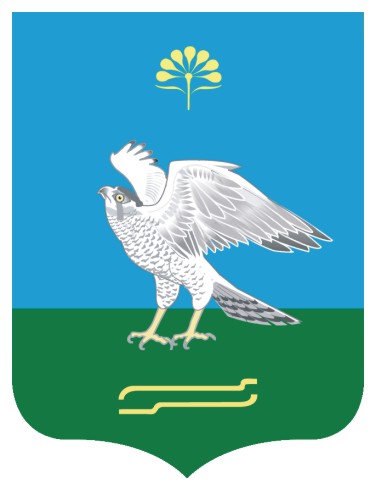 Миeкe районы муниципаль районыныn Кoсoгeн ауыл советы ауыл билeмehе 	ХакимиeтеАдминистрация сельского поселения Качегановский сельсовет муниципального района Миякинский район Республики БашкортостанБашkортостан РеспубликаhыМиeкe районы муниципаль районыныn Кoсoгeн ауыл советы ауыл билeмehе 	ХакимиeтеАдминистрация сельского поселения Качегановский сельсовет муниципального района Миякинский район Республики Башкортостан           ПОСТАНОВЛЕНИЕ              19 июня 2019 года